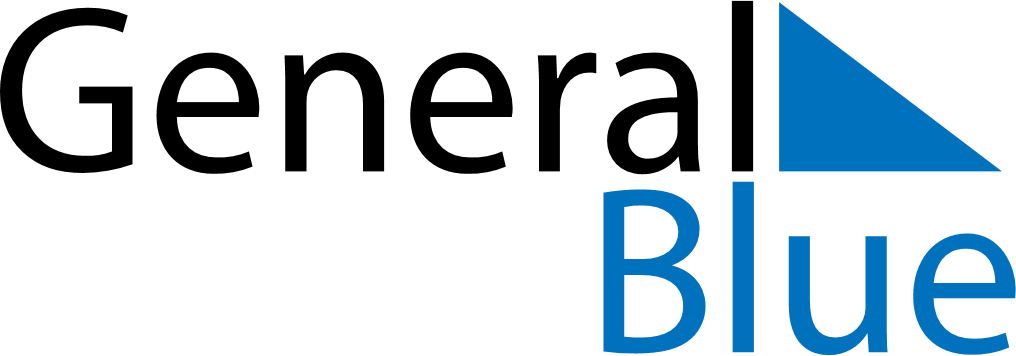 June 2024June 2024June 2024June 2024June 2024June 2024June 2024Vangaindrano, Atsimo-Atsinanana, MadagascarVangaindrano, Atsimo-Atsinanana, MadagascarVangaindrano, Atsimo-Atsinanana, MadagascarVangaindrano, Atsimo-Atsinanana, MadagascarVangaindrano, Atsimo-Atsinanana, MadagascarVangaindrano, Atsimo-Atsinanana, MadagascarVangaindrano, Atsimo-Atsinanana, MadagascarSundayMondayMondayTuesdayWednesdayThursdayFridaySaturday1Sunrise: 6:23 AMSunset: 5:11 PMDaylight: 10 hours and 47 minutes.23345678Sunrise: 6:24 AMSunset: 5:10 PMDaylight: 10 hours and 46 minutes.Sunrise: 6:24 AMSunset: 5:10 PMDaylight: 10 hours and 46 minutes.Sunrise: 6:24 AMSunset: 5:10 PMDaylight: 10 hours and 46 minutes.Sunrise: 6:25 AMSunset: 5:10 PMDaylight: 10 hours and 45 minutes.Sunrise: 6:25 AMSunset: 5:10 PMDaylight: 10 hours and 45 minutes.Sunrise: 6:25 AMSunset: 5:10 PMDaylight: 10 hours and 44 minutes.Sunrise: 6:26 AMSunset: 5:10 PMDaylight: 10 hours and 44 minutes.Sunrise: 6:26 AMSunset: 5:10 PMDaylight: 10 hours and 44 minutes.910101112131415Sunrise: 6:27 AMSunset: 5:10 PMDaylight: 10 hours and 43 minutes.Sunrise: 6:27 AMSunset: 5:10 PMDaylight: 10 hours and 43 minutes.Sunrise: 6:27 AMSunset: 5:10 PMDaylight: 10 hours and 43 minutes.Sunrise: 6:27 AMSunset: 5:10 PMDaylight: 10 hours and 43 minutes.Sunrise: 6:28 AMSunset: 5:10 PMDaylight: 10 hours and 42 minutes.Sunrise: 6:28 AMSunset: 5:10 PMDaylight: 10 hours and 42 minutes.Sunrise: 6:28 AMSunset: 5:11 PMDaylight: 10 hours and 42 minutes.Sunrise: 6:29 AMSunset: 5:11 PMDaylight: 10 hours and 42 minutes.1617171819202122Sunrise: 6:29 AMSunset: 5:11 PMDaylight: 10 hours and 42 minutes.Sunrise: 6:29 AMSunset: 5:11 PMDaylight: 10 hours and 41 minutes.Sunrise: 6:29 AMSunset: 5:11 PMDaylight: 10 hours and 41 minutes.Sunrise: 6:29 AMSunset: 5:11 PMDaylight: 10 hours and 41 minutes.Sunrise: 6:30 AMSunset: 5:11 PMDaylight: 10 hours and 41 minutes.Sunrise: 6:30 AMSunset: 5:12 PMDaylight: 10 hours and 41 minutes.Sunrise: 6:30 AMSunset: 5:12 PMDaylight: 10 hours and 41 minutes.Sunrise: 6:30 AMSunset: 5:12 PMDaylight: 10 hours and 41 minutes.2324242526272829Sunrise: 6:30 AMSunset: 5:12 PMDaylight: 10 hours and 41 minutes.Sunrise: 6:31 AMSunset: 5:13 PMDaylight: 10 hours and 41 minutes.Sunrise: 6:31 AMSunset: 5:13 PMDaylight: 10 hours and 41 minutes.Sunrise: 6:31 AMSunset: 5:13 PMDaylight: 10 hours and 41 minutes.Sunrise: 6:31 AMSunset: 5:13 PMDaylight: 10 hours and 42 minutes.Sunrise: 6:31 AMSunset: 5:13 PMDaylight: 10 hours and 42 minutes.Sunrise: 6:31 AMSunset: 5:14 PMDaylight: 10 hours and 42 minutes.Sunrise: 6:31 AMSunset: 5:14 PMDaylight: 10 hours and 42 minutes.30Sunrise: 6:31 AMSunset: 5:14 PMDaylight: 10 hours and 42 minutes.